外包质量协议 甲    方: 中通客车股份有限公司轻客分公司乙    方: 版权所有©|中通客车股份有限公司轻客分公司目的落实“客户满意是我们的宗旨”，维护甲乙双方的质量信誉，本着真诚合作、共同发展，为顾客提供更高质量、更适合的产品，对乙方在质量保证方面应遵守的义务与应尽的责任进行明确约定。法律法规、标准及要求乙方应遵守国家、地方相关法律法规，提供的产品应符合国家、行业的强制性标准，并符合甲方技术、质量要求。对于国家、行业强制性标准和甲方技术要求中没有规定的项目，应符合自身的企业标准并不低于行业水平。法律法规：《中华人民共和国产品质量法》、《中华人民共和国计量法》及其它相关法律、法规的有效版本。标准及要求：与产品有关的国家标准、行业标准、地方标准，甲方技术、质量要求（包括甲方企业标准、技术协议、图纸、技术工艺通知、质量通知等）及乙方企业标准。质量要求合格判定：甲方按进货检验抽样方案对乙方产品进行入库检验，当抽样样本出现不合格数≥1 的，判定乙方产品交付批不合格。且进货检验合格判定不免除乙方产品在装配、调试、使用过程出现产品自身缺陷应承担的质量责任。证明：对于在我公司现场施工的外包方要提供所有现场施工人员明细表、明确施工工位、工种、提供上岗资格证明复印件及相对应 1 寸照片 2 张报质量管理部进行备案,对于新增人员必须提前二天备案。操作工：所有外包施工人员必须经工艺研究院、质量管理部、制造部等部门确认具备上岗资格后才能上岗，未经确认的，不能进行操作施工；检验员：外包方必须设置专职检验岗位，在施工自检合格后，要及时填写检验记录卡，外包专检检验完毕后方可送检交验。乙方良好的服务行为不免除对乙方的质量索赔，但可以作为酌情减轻索赔的参考因素。 4.质量索赔标准乙方承担因产品自身质量问题或缺陷引起的经济损失与质量责任。按照如下索赔标准对乙方产品实施质量索赔。若供方对索赔有异议时，应在收到索赔通知后 5 个工作日内，将盖有公章的反馈意见书面反馈甲方及索赔发出人，经再调查落实，同意减免的进行相应减免并书面通知，不同意减免的仍按原决定执行。术语定义:零公里：进货检验，制造过程，入库发车。短里程：接送车途中，出口车PDI（交付客户前检查）。市场问题：质保期内问题或产品生命周期内有悖常规的质量问题。让步折价：让步接收使用，按比例折价支付货款。索赔：因外购件质量问题导致甲方或终端用户受到损失，而向乙方主张的赔偿。乙方应按甲方要求足额交纳索赔款项或赔偿损失，甲方也有权以乙方在甲方留存的质量保证金或货款直接冲抵。货款：货款指甲方尚欠乙方的全部货款。变更：包含但不限于人员、资质、工序、物料等。4.1.7 质量问题或缺陷等级与判定标准。索赔标准本工序制程检验检验不合格让步索赔标准后序反馈、入库发车短里程质量[接送车途中、海外PDI（交付客户前检查）]国内、海外市场质量货款冻结及解冻标准货款冻结（最少三个月不得解冻）货款解冻质量整改单方变更索赔其它类别索赔附加说明本协议未尽事宜由双方协商约定，以附件形式并入本协议，具有同等法律约束效力。在本协议履行过程中发生争议的，双方应协商解决，协商不成的，应向甲方所在地人民法院发起诉讼。本协议一式四份，甲方执三份，乙方执一份，合同自甲、乙双方法定代表人或者授权委托人签字并加盖合同专用章或者公章生效。本协议长期有效。本协议解释权归甲方。甲方签字：	乙方签字：签 章：	签 章：日 期：	年	月	日	日 期：	年	月	日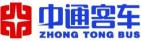 中通客车股份有限公司轻客分公司记录编号QKFF202311025-01中通客车股份有限公司轻客分公司记录页次流水码质量问题或缺陷等级质量问题或缺陷等级判定标准备注A 级致命缺陷1、产品总体性能下降，严重影响主要功能，发生安全事故。2、影响安全行驶，有可能造成安全事故。3、违反国家法律、法规的质量缺陷。B 级严重缺陷1、产品总体性能下降，影响主要功能，造成停驶或停线。2、顾客提出严重意见和抗议。C 级一般缺陷1、整体性能影响不大，轻度影响产品功能，需修复或更换。2、影响生产线顺畅。3、顾客关注的外观缺陷。D 级轻微缺陷1、轻微外观缺陷，装配后不影响整体外观或顾客不重视的外观缺陷；2、标识（法律、法规要求除外）不符合要求等缺陷。备注：1、质量问题符合质量缺陷等级判定标准任一条均可划定到对应等级中，以等级高者为准。备注：1、质量问题符合质量缺陷等级判定标准任一条均可划定到对应等级中，以等级高者为准。备注：1、质量问题符合质量缺陷等级判定标准任一条均可划定到对应等级中，以等级高者为准。备注：1、质量问题符合质量缺陷等级判定标准任一条均可划定到对应等级中，以等级高者为准。类别1 台/项2-5 台/项6-20 台/项＞20 台/项重复问题A50 元100 元200 元400 元加倍考核B20 元50 元100 元200 元加倍考核C10 元20 元50 元100 元加倍考核类别定义考核标准C 类（一般不合格）车辆的一般功能和顾客关注的外观，可能造成影响车辆基本功能的非安全性问题。1000 元/车/项D 类（轻微不合格）不影响车辆功能、用户不重视的外观。500 元/车/项越位类因质量不合格造成越位施工500 元/车管理类不合格未经允许强制转序10000 元/次索赔类别质量问题或缺陷等级索赔标准后序反馈、入库发车质量问题A 级5000 元/项后序反馈、入库发车质量问题B 级2000 元/项后序反馈、入库发车质量问题C 级1000 元/项后序反馈、入库发车质量问题D 级500 元/项索赔类别质量问题或缺陷等级索赔标准短里程质量问题A 级10000 元/部，最高索赔 100000 元。短里程质量问题B 级5000 元/部，最高索赔 50000 元。短里程质量问题C 级2000 元/部，最高索赔 20000 元。短里程质量问题D 级1000 元/部，最高索赔 10000 元。短里程质量问题连续出现重复短里程问题连续 3 个月出现问题，追加 30000 元。短里程质量问题连续出现重复短里程问题连续 4 个月出现问题，追加 60000 元。短里程质量问题连续出现重复短里程问题连续 5 个月出现问题，追加 90000 元。短里程质量问题连续出现重复短里程问题连续 6 个月出现问题，追加 120000 元。短里程质量问题影响恶劣的短里程问题如客户退车或媒体曝光等，参照“政府限销、禁销、被新闻媒体曝光、对公司造成不良影响的执行的”执行。短里程质量问题备注：1、导致实际损失的，乙方还要承担全部实际损失金额。2、重复问题定义：当月对比前推 3-12 个月，同供应商的同种物料同部位出现相同失效模式；未完成整改或整改无效的。备注：1、导致实际损失的，乙方还要承担全部实际损失金额。2、重复问题定义：当月对比前推 3-12 个月，同供应商的同种物料同部位出现相同失效模式；未完成整改或整改无效的。索赔类别质量问题或缺陷等级索赔标准市场质量问题政府限销、禁销、被新闻媒体曝光、对公司造成不良影响的索赔 100000 元以上。市场质量问题A 级索赔 10000 元/台，最高索赔 100000 元。市场质量问题B 级索赔 5000 元/台，最高索赔 50000 元。市场质量问题C 级索赔 2000 元/台，最高索赔 20000 元。市场质量问题市场车辆因质量问题导致用户退车，客户投诉等对公司产品形象造成严重负面影响的。索赔 50000 元以上。市场质量问题备注：1、前推 6 个月内重复发生，同供应商的同种物料同部位出现相同失效模式，在现有索赔标准基础上加倍索赔。2、除质量索赔外，乙方需赔偿甲方由此造成的全部损失（包含直接损失和追溯损失，直接损失包含但不限于政府限销、禁销；被新闻媒体曝光、对公司造成不良影响等情况），涉及甲方技术服务部、海外服务部二次索赔的，按相关协议执行方式结算处理。备注：1、前推 6 个月内重复发生，同供应商的同种物料同部位出现相同失效模式，在现有索赔标准基础上加倍索赔。2、除质量索赔外，乙方需赔偿甲方由此造成的全部损失（包含直接损失和追溯损失，直接损失包含但不限于政府限销、禁销；被新闻媒体曝光、对公司造成不良影响等情况），涉及甲方技术服务部、海外服务部二次索赔的，按相关协议执行方式结算处理。序号分类货款冻结标准冻结金额范围1零公里质量问题批次质量问题，导致停线且乙方不配合整改的。全额冻结2市场质量问题1、对于质量问题已导致或可能导致召回，全质量保证金不够预估损失。2、市场出现故障件安全性、可靠性问题，不积极整改或整改措施问题不能得到彻底解决。全额冻结3索赔逾期对于已确认问题索赔逾期未办理完手续。不低于当期货款的 50%4问题整改乙方质量整改进度不能满足质量控制要求（包括问题分析、整改措施回复、整改完成时间、整改效果）或不能满足生产或市场整改进度需求，存在延期风险。不低于当期货款的 50%5经营信誉对于质量问题处理中，发现乙方有诋毁甲方的事实证据，导致客户投诉或退车。全额冻结6商务不配合未按甲方正式发布的通知要求执行，导致严重影响甲方管理计划开展，或使甲方涉及法律风险等情况，不按双方约定执行。不低于当期货款的 50%序号分类货款解冻标准1零公里质量问题质量问题得以解决且甲方损失及赔偿方式已经双方确认。2市场问题1、质量问题得以解决且甲方损失及赔偿方式已经双方确认。2、质量问题尚未完全解决，但提供有效的质量问题解决方式，并经甲方确认后，可实施部分解冻，具体金额视具体情况而定。3索赔逾期问题索赔手续办理完毕。4问题整改1、乙方质量整改进度达到质量控制要求；2、乙方质量整改进度未达到质量控制要求，但有明显提升，可实施分步解冻，具体解冻金额视情况而定。5经营信誉甲方损失及赔偿方式双方确认认可。6商务不配合已按甲方发布的通知要求执行索赔类别索赔项目索赔标准质量整改质量改进或提升计划提交或执行延期。按 1000 元/项/天质量整改质量改进措施验证无效的。按 5000 元/项，如质量整改无效且质量问题重复发生（质量整改原则上按 8D 报告格式）的，按以上标准乘以重复次数执行索赔。乙方私自到现场对质量问题进行整改。按 5000 元/次变更一般件私自变更；30000 元/次；变更重要件私自变更；60000 元/次；变更关键件私自变更；100000 元/次；变更人员变更、检验员缺失，没有资质人员随意施工，没有书面通知甲方。10000 元/次变更因私自变更涉造成中通损失的按实际损失费用计算变更备注：造成中通损失的单独的质量索赔，不和以上其他索赔条款合并执行。变更包括但不限于工艺、材料、尺寸、结构、功能、二级供应商、3C 等技术变更，工装、设备、模具等能力变更。备注：造成中通损失的单独的质量索赔，不和以上其他索赔条款合并执行。变更包括但不限于工艺、材料、尺寸、结构、功能、二级供应商、3C 等技术变更，工装、设备、模具等能力变更。索赔类别索赔项目索赔标准（不含税）其他索赔1、乙方不按要求提供检测报告、证书、资质证明等材料。5000 元/次其他索赔2、对于乙方出现材料造假、假冒伪劣、偷工减料、弄虚作假、以次充好等舞弊行为的，进行索赔。涉及A 级不合格，考核 100000 元/次其他索赔2、对于乙方出现材料造假、假冒伪劣、偷工减料、弄虚作假、以次充好等舞弊行为的，进行索赔。涉及B 级不合格，考核 50000 元/次其他索赔2、对于乙方出现材料造假、假冒伪劣、偷工减料、弄虚作假、以次充好等舞弊行为的，进行索赔。涉及C 级不合格，考核 30000 元/次其他索赔未自检、专检越流程交验1000 元/次其他索赔备注：1、当考核标准有重复时，考核不累加，按最高索赔。 2、若造成损失的，另承担实际损失。3、一般件、重要件、关键件分类按照甲方的分类标准。备注：1、当考核标准有重复时，考核不累加，按最高索赔。 2、若造成损失的，另承担实际损失。3、一般件、重要件、关键件分类按照甲方的分类标准。